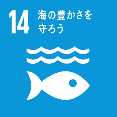 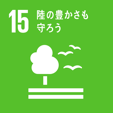 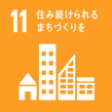 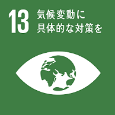 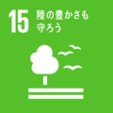 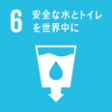 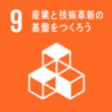 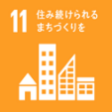 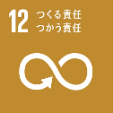 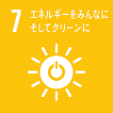 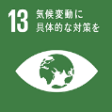 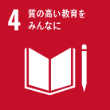 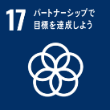 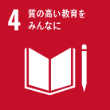 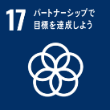 豊かな環境づくり大阪　行動計画（2022年度）案　の改正部分の概要○〔基本理念・行動テーマ〕　「大阪府生物多様性地域戦略」の検討を踏まえた修正　　今年度中の府の生物多様性地域戦略（計画期間2022～2030年）の策定に向けて、今年度、大阪府環境審議会においてその目標や方針等についてご審議いただきました。その中で、　　・「自然資本」の維持・充実、持続可能な利用を図る　　・自然の恵み：「生態系サービス」への理解と、この源泉としての生物多様性に資する行動促進　　・都市と「森・里・川・海」が近接した多様な自然環境を有する大阪の特性　などの視点が重要との指摘がありましたので、これらの考え方を反映しました。○〔府民会議の取組み〕　　新企画「ゼロカーボン・ダイアローグ」の追加　　脱炭素社会の実現は、社会・経済を含むあらゆる側面での変革を必要とします。　　そのためには、従来の環境分野に限らず、様々な分野で、独創的な発想で、環境と社会・経済の「統合的向上」につながる取組みを広げていく必要があります。　　そこで、環境以外の分野あるいは環境との境界領域で、先駆的に取り組まれている方のお話を伺い、若い世代との対話も行う「ダイアローグ」を基本形式として、継続的なトークイベントを行っていきます。（令和３年度から開始）